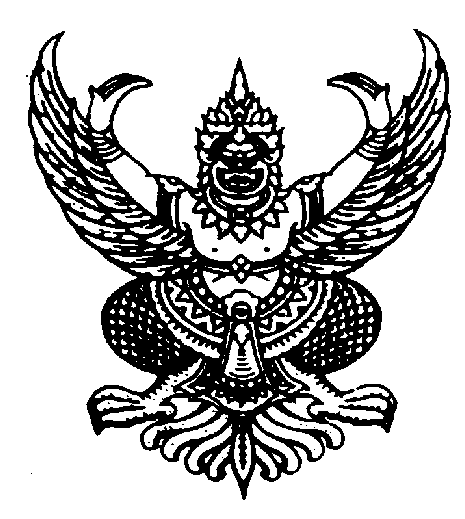 		บันทึกข้อความส่วนราชการ                                                                                                               . ที่    	                                  	วันที่                                                           .เรื่อง  รายงานการจัดทำร่างขอบเขตงานหรือรายละเอียดคุณลักษณะเฉพาะและราคากลาง วัสดุสำนักงาน    .          จำนวน         รายการ                                                                                             .เรียน  นายกเทศมนตรีเมืองพิจิตรความเป็นมา/เหตุผลความจำเป็น			ด้วยกอง......................................สำนักงานเทศบาลเมืองพิจิตร  มีความประสงค์จะจัดซื้อวัสดุ............................จำนวน..........................รายการ  เหตุผลความจำเป็น                                         เพื่อ........................................................................... ตามเทศบัญญัติประจำปีงบประมาณ................             แผนงาน.................................(รหัสแผนงาน)  งาน..........................(รหัสงาน)  หมวด...........................         (รหัสหมวด) ประเภท............................(รหัสประเภท)    ตั้งไว้...................................บาท เพื่อตั้งจ่ายเป็น             ค่าวัสดุ.................และสิ่งของเครื่องใช้ต่างๆ เช่น แฟ้ม กระดาษ ปากกา สมุด ดินสอ น้ำดื่ม แบบพิมพ์  ตรายาง  และมีวัสดุ.........................หลายรายการที่  กอง/สำนัก...............................  เทศบาลเมืองพิจิตร  จำเป็นต้องจัดหา  เพื่อใช้ในการปฏิบัติงานตามอำนาจหน้าที่ และเป็นการบริการประชาชนในเขตเทศบาลวัตถุประสงค์	เพื่อใช้ในการปฏิบัติงานของกอง........................./สำนัก.......................เทศบาลเมืองพิจิตรและได้วัสดุ............................ตรงตามความต้องการ  สามารถใช้ในการปฏิบัติได้อย่างมีประสิทธิภาพ  เกิดความคุ้มค่า เหมาะสมกับงบประมาณที่จ่ายไป เป็นต้นคุณลักษณะเฉพาะและรายละเอียดพัสดุที่จะดำเนินการจัดซื้อในครั้งนี้2./4.เงื่อนไข...-2-4. เงื่อนไข ข้อกำหนด  และวิธีการจัดซื้อจัดจ้างพัสดุที่รัฐต้องการส่งเสริมหรือสนับสนุน	เนื่องจากกฎกระทรวง กำหนดพัสดุและวิธีการจัดซื้อจัดจ้างที่รัฐต้องการส่งเสริมหรือสนับสนุน (ฉบับที่ 2 ( มุ่งส่งเสริมให้หน่วยงานภาครัฐจัดซื้อจัดจ้างสินค้าที่ผลิตภายในประเทศหรือจัดซื้อจัดจ้างกับผู้ประกอบการวิสาหกิจขนาดกลางหรือขนาดย่อม (SMEs) จึงขอความเห็นชอบในหลักการ  ดังนี้	4.1 พัสดุที่จะจัดซื้อจัดจ้างหรือส่งมอบในการจัดซื้อจัดจ้างครั้งนี้ ต้องเป็นสินค้าที่ผลิตในประเทศและหากแม้ผู้ขาย/คู่สัญญาเป็นผู้ประกอบการวิสาหกิจขนาดกลางหรือขนาดย่อม (SMEs) ให้ผู้ขายหรือคู่สัญญาแสดงหลักฐานการขึ้นทะเบียนฯด้วย หรือ	4.2 หากเป็นสินค้าที่ผลิต หรือนำเข้าจากต่างประเทศ  ต้องเป็นกรณีที่มีราคาในการจัดหาครั้งหนึ่งไม่เกินสองล้าน หรือราคาพัสดุที่นำเข้าจากต่างประเทศมีราคาต่อหน่วยไม่เกินสองล้าน ตามนัยแห่งหนังสือ กรมบัญชีกลางด่วนที่สุด ที่ กค (กวจ) 0405.2/ว89 ลงวันที่ 18 กุมภาพันธ์ 2564 แนวทางปฏิบัติฯข้อ 2 (2.1.2(2) เพื่อโปรดพิจารณาเห็นชอบตามหลักการข้างต้น5. คุณสมบัติผู้เสนอราคา	เป็นบุคคลธรรมดา หรือ นิติบุคคลที่มีอาชีพขายวัสดุ.....................ที่ต้องการจัดซื้อในครั้งนี้6. ระยะเวลาดำเนินการ	ภายใน....................วันทำการ นับแต่ได้รับอนุมัติบันทึกรายงานขอซื้อขอจ้าง7. ระยะเวลาส่งมอบงานของ..............................ภายใน....................วันทำการ นับแต่ได้รับอนุมัติใบสั่งซื้อ หรือ ใบสั่งจ้าง8. ผู้ตรวจรับพัสดุและวิธีการตรวจรับพัสดุ	ขออนุมัติ/มอบหมายให้  นาย/นาง/นางสาว...................................ตำแหน่ง  ประธานคณะกรรมการตรวจรับพัสดุ นาย/นาง/นางสาว...................................ตำแหน่ง   กรรมการตรวจรับพัสดุนาย/นาง/นางสาว.....................................ตำแหน่ง   กรรมการและเลขาฯตรวจรับพัสดุเป็นผู้ตรวจรับพัสดุหรือตรวจสอบพัสดุ  ดังนี้8.1 ทำการตรวจสอบพัสดุที่ผลิตในประเทศ โดยทำการพัสดุที่ได้รับการรับรองและออกเครื่องหมายสินค้าที่ผลิตในประเทศ (Made in Thailand: Mit) จากสภาอุตสาหกรรมแห่งประเทศไทย หรือ8.2 กรณีเป็นพัสดุที่ผลิตในประเทศแต่ไม่ใช่รายการพัสดุตาม (7.1) ให้ตรวจสอบข้อมูลที่ปรากฏบนฉลากสินค้าที่ติดบรรจุภัณฑ์ เป็นต้น3./ 9. ราคากลาง…-3-	9. ราคากลางและแหล่งที่มาของราคากลาง			ในการกำหนดราคากลางหรือ สืบราคาในครั้งนี้  ดำเนินการตามหนังสือสั่งการ กรมบัญชีกลาง ด่วนที่สุด ที่ กค 0433.2/ว206 ลงวันที่ 1 พฤษภาคม 2562 แนวทางกำหนดราคากลาง แบบ บก06 ข้อ 5.4 กรณีสืบราคาจากท้องตลาด โดยใช้ราคาต่ำเป็นราคาอ้างอิงในการกำหนดราคากลาง...................................บาท  สืบจากท้องตลาด 3 ราย  ดังนี้ร้าน................................ร้าน...............................ร้าน...............................	10. หลักเกณฑ์การคัดเลือก/หรือพิจารณาคัดเลือก			ใช้เกณฑ์ราคารวมต่ำสุด (Price)                        ลงชื่อ...........................................................ผู้รับผิดชอบในการจัดทำร่างฯ(.......................................................)   ตำแหน่ง.............................................................		บันทึกข้อความส่วนราชการ                                                                                                               . ที่    	                                  	วันที่                                                           .เรื่อง  รายงานขออนุมัติซื้อวัสดุ /จ้างเหมา       จำนวน          รายการ                                            .                                                                                               เรียน  นายกเทศมนตรีเมืองพิจิตร/ปลัดเทศบาล	ด้วยกอง.........................................................มีความประสงค์จะขอซื้อ/จ้างเหมา................................................................................ จำนวน...................รายการ   เพื่อใช้ในการปฏิบัติงานตามภารกิจหรืออำนาจหน้าที่สำหรับบริการประชาชนหรือแก้ไขปัญหาความเดือดร้อนต่างๆของประชาชน  รวมทั้งเพื่อใช้ในการปฏิบัติหน้าที่ตามปกติ ซึ่งพัสดุที่ใช้ในการปฏิบัติงานได้หมด  หรือมีไม่เพียงพอต่อการปฏิบัติงานของกอง..........................เทศบาลเมืองพิจิตร  และในการจัดซื้อจัดจ้างครั้งนี้  ได้มอบหมาย.............................................ตำแหน่ง...................................................เป็นผู้รับผิดชอบในการกำหนดรายละเอียดคุณลักษณะเฉพาะของพัสดุ (วัสดุสำนักงาน/วัสดุก่อสร้าง) จำนวน..............................รายการ และให้ทำการ  กำหนดราคากลาง  เพื่อใช้เป็นฐานเปรียบเทียบราคาที่มีผู้ยื่นข้อเสนอหรือราคาเพื่อทำการจัดซื้อ  และสามารถจัดซื้อได้จริง โดยเบิกจ่ายจากเงินงบประมาณตามเทศบัญญัติประจำปีงบประมาณ................... แผนงาน.................................(รหัสแผนงาน)  งาน..........................(รหัสงาน)  หมวด........................... (รหัสหมวด) ประเภท........................(รหัสประเภท)    งบประมาณตั้งไว้.........................................บาท   ปัจจุบันคงเหลือ............................บาท  โดยที่รายละเอียดของพัสดุที่จะขอซื้อ/จ้างเหมา  ดังนี้	เพื่อให้เป็นไปตามพระราชบัญญัติการจัดซื้อจัดจ้างและการบริหารพัสดุภาครัฐ พ.ศ.2560 ข้อ 56 วรรคหนึ่ง (2) (ข) และมาตรา 4 และตามระเบียบกระทรวงการคลังว่าด้วยการจัดซื้อจัดจ้างและการบริหารพัสดุภาครัฐ พ.ศ. 2560 ข้อ 21,22 ข้อ 79 ข้อ 25 (5) และกฎกระทรวงกำหนดวงเงินการจัดซื้อจัดจ้างพัสดุโดยวิธีเฉพาะเจาะจง และตามหนังสือสั่งการของกรมบัญชีกลาง ด่วนที่สุด ที่ กค (กวจ)0405.2/ว89 เว้นแต่ เป็นกรณี ยกเว้นตามข้อ (2 (2.1.2(2) ตามรายละเอียดตามบันทึกในการกำหนดร่างขอบเขตงานหรือรายละเอียดคุณลักษณะเฉพาะและราคากลาง TOR ที่แนบมาด้วยแล้ว	สำหรับราคากลางที่ใช้ในการเป็นฐานเพื่อใช้เปรียบเทียบราคาที่มีผู้ยื่นข้อเสนอหรือราคาเพื่อทำการจัดซื้อและสามารถจัดซื้อได้จริงนั้น  ผู้ที่รับผิดชอบได้ทำการกำหนดราคาโดยการดำเนินการตามแนวทางของหนังสือสั่งการ กรมบัญชีกลาง ด่วนที่สุด ที่ กค 0433.2/ว206 ลงวันที่ 1 พฤษภาคม 2562 แนวทางกำหนดราคากลาง แบบ บก06 ข้อ 5.4 กรณีสืบราคาจากท้องตลาดและได้ตรวจสอบแล้วมิใช่สินค้าที่อยู่ในบัญชีรายการพัสดุ  และบัญชีรายชื่อผู้ประกอบการ SMEs อยู่ในพื้นที่แต่อย่างใด (โดยมีรายละเอียดใน TOR ที่แนบมาพร้อมนี้ด้วย)2./บัดนี้...-2-		บัดนี้กอง..................................ได้ทำการจัดทำรายละเอียดตามบันทึกในการกำหนดร่างขอบเขตงานหรือรายละเอียดคุณลักษณะเฉพาะของพัสดุ..(วัสดุ....................................... จำนวน.........................รายการ  และให้ทำการกำหนดราคากลางเป็นจำนวนเงิน.....................................บาท                ( ตัวอักษร)  เสร็จเรียบร้อยแล้ว	จึงเรียนมาเพื่อโปรดพิจารณาให้ความเห็นชอบในรายละเอียดตามที่เสนอข้างต้น  ต่อไป	      ……………………………………	   (.................................................)			ความเห็น    เห็นควรส่งงานพัสดุ  กองคลัง  ดำเนินการให้เป็นไปตามระเบียบต่อไป	      ……………………………………	   (.................................................)			ความเห็นผู้อำนวยการกอง......................................................................................................	      ……………………………………	   (.................................................)	ความเห็นปลัดเทศบาล............................................................................................................	      ……………………………………	   (.................................................)	ความเห็นนายกเทศมนตรี.........................................................................................................	      ……………………………………	   (.................................................)	ใบตรวจรับพัสดุ	                               วันที่......................................   เรียน   นายกเทศมนตรีเมืองพิจิตร    	คณะกรรมการ/เจ้าหน้าที่ผู้มีรายนามข้างท้ายนี้ ได้พร้อมกันตรวจรับพัสดุ วัสดุ/ครุภัณฑ์      จากร้าน/ห้างหุ้นส่วน/บริษัท..........................................โดย................................. ผู้ขาย/ผู้รับจ้าง  ได้ปฏิบัติตามใบสั่งซื้อ/  ใบสั่งจ้าง ........./..............ลงวันที่..................................................ทุกประการ ตามรายละเอียดการตรวจรับ ดังต่อไปนี้	คณะกรรมการได้ดำเนินตรวจสอบพัสดุ (วัสดุ......................) ดังนี้ 1. ทำการตรวจสอบพัสดุที่ผลิตในประเทศ โดยทำการพัสดุที่ได้รับการรับรองและออกเครื่องหมายสินค้าที่ผลิตในประเทศ (Made in Thailand: Mit) จากสภาอุตสาหกรรมแห่งประเทศไทย หรือ2. กรณีเป็นพัสดุที่ผลิตในประเทศแต่ไม่ใช่รายการพัสดุตาม (7.1) ให้ตรวจสอบข้อมูลที่ปรากฏบนฉลากสินค้าที่ติดบรรจุภัณฑ์ เป็นต้นรายละเอียดการตรวจรับ    ตามใบส่งของ เล่มที่............. .เลขที่...............วันที่...... ..........			   หนังสือส่งมอบงาน เลขที่..................วันที่.......................	1............................................................................................................	2............................................................................................................	3...........................................................................................................			                     	ฯลฯ		คณะกรรมการตรวจรับพัสดุ เห็นว่ามีปริมาณและคุณภาพถูกต้องทุกประการ จึงได้ส่งมอบแก่เจ้าหน้าที่   พัสดุกลาง กองคลัง เทศบาลเมืองพิจิตร   รับไว้เป็นการถูกต้องครบถ้วนแล้วในวันที่...................................จำนวน...................... รายการ     จึงได้พร้อมกันลงลายมือชื่อไว้เป็นหลักฐาน และเห็นสมควรเบิกจ่ายเงิน ให้กับผู้ขาย/ผู้รับจ้างต่อไปลงชื่อ..................................................ประธานกรรมการ(...........................................)   ลงชื่อ...................................................กรรมการ(..........................................)        ลงชื่อ...................................................กรรมการ(...........................................) 2./เรียน...-2-ความเห็น    เห็นควรอนุมัติเบิกจ่ายเงินให้กับผู้ขาย/ผู้รับจ้าง ต่อไป        	      ……………………………………	   (.................................................)	ความเห็นผู้อำนวยการกอง เห็นควรอนุมัติเบิกจ่ายเงินให้กับผู้ขาย/ผู้รับจ้าง ต่อไป        	      ……………………………………	   (.................................................)	ความเห็นปลัดเทศบาล  เห็นควรอนุมัติเบิกจ่ายเงินให้กับผู้ขาย/ผู้รับจ้างต่อไป              	      ……………………………………	   (.................................................)	ความเห็นนายกเทศมนตรี       อนุมัติ			       ไม่อนุมัติ  เหตุผล......................................	      ……………………………………	   (.................................................)	หมายเหตุ ใบสั่งซื้อ/ใบสั่งจ้าง  เลขที่ ........./..............ลงวัน......................... จำนวนเงิน ..............................บาท	   กรณีซื้อต้องมีใบเบิกวัสดุ   กรณีจ้างต้องติดอากรแสตมป์  		ใบเบิกพัสดุวันที่........เดือน...................พ.ศ.............	ข้าพเจ้า (นาย/นาง/นางสาว)......................................... สังกัดหน่วยงาน..............................................มีความต้องการขอเบิกพัสดุ  ตามรายการข้างล่างนี้  เพื่อนำไปใช้ (ระบุ งาน/ โครงการ/ สถานที่) .....................แผนงาน.................................(รหัสแผนงาน)  งาน..........................(รหัสงาน)  หมวด........................... (รหัสหมวด) ประเภท............................(รหัสประเภท)             ลงชื่อ...................................................ผู้ขอเบิก/ผู้รับของ(..................................................)                                 และได้ตรวจสอบพัสดุไว้ถูกต้อง  ครบถ้วน  เมื่อวันที่.....................................     ลงชื่อ...................................................ผู้เบิก                                         (.......................................................)		บันทึกข้อความส่วนราชการ                                                                                                               . ที่    	                                  	วันที่                                                           .เรื่อง  รายงานความชำรุด                                                                                             .เรียน  นายกเทศมนตรีเมืองพิจิตร	เนื่องจาก.............................................หมายเลขพัสดุ....................................หมายเลขทะเบียนรถ......................................เกิดชำรุดใช้การไม่ได้คือ.............................................................................................ซ่อมครั้งสุดท้ายเมื่อ................................		ลงชื่อ.........................................ผู้รับผิดชอบใช้พัสดุ		  (....................................................)	ความเห็นของ  เจ้าหน้าที่กอง..........................................................ควรแจ้งให้คณะกรรมการตรวจสภาพ  ทำการตรวจสอบสภาพหาความชำรุด  ต่อไป		ลงชื่อ.........................................เจ้าหน้าที่กอง		  (....................................................)	ความเห็นของ  ผู้อำนวยการกอง.......................................................ควรแจ้งให้คณะกรรมการตรวจสภาพ  ทำการตรวจสอบสภาพหาความชำรุด  ต่อไป		ลงชื่อ.........................................ผู้อำนวยการกองฯ		  (....................................................)	คณะกรรมการตรวจสภาพได้พร้อมกันตรวจสภาพ............................................................ตามรายละเอียดข้างต้นเรียบร้อยแล้ว  ปรากฏว่าชำรุดจริงตามที่ผู้รับผิดชอบใช้พัสดุรายงาน  เห็นควรให้เจ้าหน้าที่ผู้รับผิดชอบ กอง..............................................ดำเนินการตามระเบียบฯต่อไป		ลงชื่อ...................................................ประธานกรรมการ		ลงชื่อ...................................................กรรมการ						 ลงชื่อ...................................................กรรมการเรียน  นายกเทศมนตรี	ความเห็น....................................................................................................................................		ลงชื่อ.........................................ปลัด/รองปลัดเทศบาล		(....................................................)	ความเห็น....................................................................................................................................		ลงชื่อ.........................................นายกเทศมนตรี		(....................................................)หมายเหตุ  กรณีชำรุด  ต้องแนบการ์ดทุกครั้ง  ลำดับที่รายละเอียดของพัสดุที่จะซื้อ/จ้างจำนวนหน่วย  ราคามาตรฐาน ราคาที่ได้มาจากการสืบจากท้องตลาด(หน่วยละ)จำนวนเงินที่         ขอซื้อ/จ้าง           ครั้งนี้หมายเหตุ-ให้พิจารณารายการสินค้าที่ผลิตในประเทศเป็นอันดับแรก เว้นจำเป็นหรือต้องนำเข้าจากต่างประเทศตามเงื่อนไขข้อ 2 (2.12(2)-ให้พิจารณารายการสินค้าที่ผลิตในประเทศเป็นอันดับแรก เว้นจำเป็นหรือต้องนำเข้าจากต่างประเทศตามเงื่อนไขข้อ 2 (2.12(2)-ให้พิจารณารายการสินค้าที่ผลิตในประเทศเป็นอันดับแรก เว้นจำเป็นหรือต้องนำเข้าจากต่างประเทศตามเงื่อนไขข้อ 2 (2.12(2)-ให้พิจารณารายการสินค้าที่ผลิตในประเทศเป็นอันดับแรก เว้นจำเป็นหรือต้องนำเข้าจากต่างประเทศตามเงื่อนไขข้อ 2 (2.12(2)-ให้พิจารณารายการสินค้าที่ผลิตในประเทศเป็นอันดับแรก เว้นจำเป็นหรือต้องนำเข้าจากต่างประเทศตามเงื่อนไขข้อ 2 (2.12(2)-ให้พิจารณารายการสินค้าที่ผลิตในประเทศเป็นอันดับแรก เว้นจำเป็นหรือต้องนำเข้าจากต่างประเทศตามเงื่อนไขข้อ 2 (2.12(2)-ให้พิจารณารายการสินค้าที่ผลิตในประเทศเป็นอันดับแรก เว้นจำเป็นหรือต้องนำเข้าจากต่างประเทศตามเงื่อนไขข้อ 2 (2.12(2)-ให้พิจารณารายการสินค้าที่ผลิตในประเทศเป็นอันดับแรก เว้นจำเป็นหรือต้องนำเข้าจากต่างประเทศตามเงื่อนไขข้อ 2 (2.12(2)รวมเป็นเงินทั้งสิ้นรวมเป็นเงินทั้งสิ้นรวมเป็นเงินทั้งสิ้นรวมเป็นเงินทั้งสิ้นรวมเป็นเงินทั้งสิ้นลำดับที่รายการจำนวนหน่วยประมาณราคา/หน่วยจำนวนเงินราคาซื้อ/จ้างครั้งสุดท้ายราคาซื้อ/จ้างครั้งสุดท้ายลำดับที่รายการจำนวนหน่วยประมาณราคา/หน่วยจำนวนเงินหน่วยงานผู้เบิกพัสดุกลางรวมเป็นเงิน (ตัวอักษร)รวมเป็นเงิน (ตัวอักษร)รวมเป็นเงิน (ตัวอักษร)รวมเป็นเงิน (ตัวอักษร)ลงบัญชี…………………………………………………………… เรียบร้อยแล้ว เล่มที่………………….เลขที่………………ลงชื่อ………………………………………….…..เจ้าหน้าที่         (..................................................)    ได้รับพัสดุจาก จนท. พัสดุกลางกองคลังครบถ้วนแล้ว      ลงชื่อ…………………………….…….ผู้รับพัสดุ         (..................................................)    ลงบัญชีพัสดุกลางเล่มที่……….…เลขที่……………ลงชื่อ……………………………………………..…..เจ้าหน้าที่   (..................................................)    ลงชื่อ…………………………………….……..หัวหน้าพัสดุฯ         (..................................................)                 ลำดับที่รายการจำนวนหน่วยจำนวนเงินหมายเหตุรวมเป็นเงิน (ตัวอักษร)รวมเป็นเงิน (ตัวอักษร)รวมเป็นเงิน (ตัวอักษร)รวมเป็นเงิน (ตัวอักษร)รวมเป็นเงิน (ตัวอักษร)เห็นควร อนุมัติ ลงชื่อ..........................................จนท.พัสดุกลางกองคลัง       (........................................)ความเห็น     อนุมัติ     ไม่อนุมัติลงชื่อ...................................ผอ.กองคลัง       (..................................)           ผู้อนุญาต/ผู้สั่งจ่าย